To ensure safe and efficient transportation, all fields must be filled in and submitted to the RRDTS Consortium as soon as possible. If there are any changes, parents need to immediately contact their child’s school with revised information.PICK-UP AND DROP-OFF INFORMATION: If you require both primary address & alternative address transportation please fill out TWO forms.Days for which transportation will be needed: M       T      W      T      F Days for which transportation will be needed: M       T      W      T      F 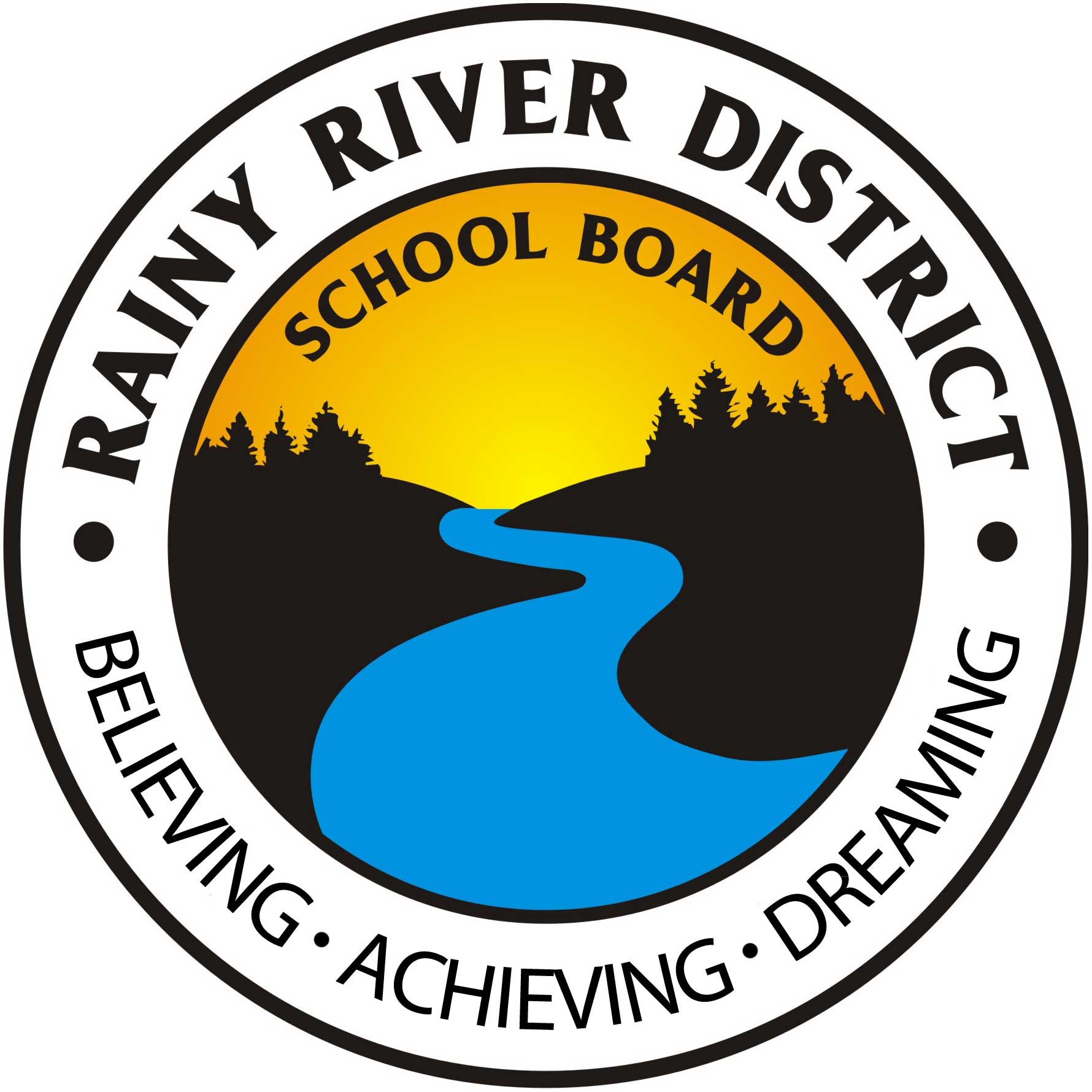 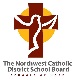 Student’s Given Name:  Student’s Given Name:  Parent/Guardian’s Name:  Parent/Guardian’s Name:  Home Address:Home Address:Home Phone:School to be Attended:Grade:Student Will Depart From; Primary Address:         Alternative Address:         Courtesy Request:       (Check one)Student Will Depart From; Primary Address:         Alternative Address:         Courtesy Request:       (Check one)Student Will Depart From; Primary Address:         Alternative Address:         Courtesy Request:       (Check one)Street Address      Street Address      Fire #     Town/TownshipCaregiver/DaycareName/Telephone #Student Will Return To;  Primary Address:         Alternative Address:         Courtesy Request:        (Check one)Student Will Return To;  Primary Address:         Alternative Address:         Courtesy Request:        (Check one)Student Will Return To;  Primary Address:         Alternative Address:         Courtesy Request:        (Check one)Street Address      Street Address      Fire #     Town/TownshipCaregiver/DaycareName/Telephone #Effective Date:(must be filled in)(must be filled in)(must be filled in)Signature of Parent/Guardian: (required)Signature of Parent/Guardian: (required)Date: